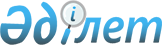 Об утверждении стандарта оказания государственной услуги "Оформление документов на инвалидов для предоставления им протезно-ортопедической помощи" государственным учреждением "Отдел занятости и социальных программ района Шал акына"
					
			Утративший силу
			
			
		
					Постановление акимата района Шал акына Северо-Казахстанской области от 29 мая 2008 года N 105. Зарегистрировано Управлением юстиции района Шал акына Северо-Казахстанской области 11 июня 2008 года N 13-14-60. Утратило силу постановлением акимата района Шал акына от 12 октября 2009 года N 215      Сноска. Утратило силу постановлением акимата района Шал акына от 12.10.2009 N 215

      В соответствии со статьями 1, 9-1, 15-1 Закона Республики Казахстан от 27 ноября 2000 года № 107 «Об административных процедурах», постановлениями Правительства Республики Казахстан от 30 июня 2007 года № 558 «Об утверждении Типового стандарта оказания государственной услуги», от 30 июня 2007 года № 561 «Об утверждении реестра государственных услуг, оказываемых физическим и юридическим лицам», акимат района ПОСТАНОВЛЯЕТ:



      1. Утвердить прилагаемый стандарт оказания государственной услуги «Оформление документов на инвалидов для предоставления им протезно-ортопедической помощи» государственным учреждением «Отдел занятости и социальных программ района Шал акына».



      2. Настоящее постановление вводится в действие со дня его официального опубликования.      Аким района                                А. Амрин

Утвержден

постановлением акимата района

от 29 мая 2008 года № 105 Стандарт оказания государственной услуги

«Оформление документов на инвалидов для предоставления

им протезно-ортопедической помощи» 

1. Общие положения      1. Данный стандарт определяет порядок оказания государственной услуги по регистрации и учету, пострадавших вследствие ядерных испытаний на Семипалатинском испытательном ядерном полигоне (далее – государственная услуга).

      2. Форма оказываемой государственной услуги: частично автоматизированная.

      3. Государственная услуга оказывается на основании пункта 11 Правил обеспечения инвалидов протезно-ортопедической помощью и техническими вспомогательными  (компенсаторными) средствами, утвержденных постановлением Правительства Республики Казахстан от 20 июля 2005 года № 754 «О некоторых вопросах реабилитации инвалидов».

      "Инвалиды, нуждающиеся в протезно-ортопедической помощи, подают заявление в городские, районные отделы занятости и социальных программ по местожительству".

      4. Государственная услуга оказывается государственным учреждением «Отдел занятости и социальных программ района Шал акына» (далее – ГУ «ОЗиСП»).

      5. Формой завершения государственной услуги является уведомление.

      6. Государственная услуга оказывается:

      участникам и инвалидам Великой отечественной войны, а также лица, приравненные по льготам и гарантиям к инвалидам Великой Отечественной войны;

      военнослужащим, инвалидность которых наступила в связи с исполнением служебных обязанностей в Вооруженных Силах Республики Казахстан;

      лицам начальствующего и рядового состава органов внутренних дел, органов национальной безопасности, инвалидность которых наступила в связи с исполнением служебных обязанностей;

      инвалидам от общего заболевания;

      инвалидам с детства;

      детям - инвалидам.

      7. Сроки оказания государственной услуги: не позднее  тридцати календарных дней.

      8. Государственная услуга оказывается бесплатно.

      9. Полная информация о порядке оказания государственной услуги и необходимых документах, а также образцы их заполнения располагаются на стенде в здании ГУ «ОЗиСП», находящегося по адресу: Северо-Казахстанская область, район Шал акына, город Сергеевка, улица Ибраева, 50.

      10. График работы: с понедельника по пятницу, с 9.00 часов до 18.00 часов, перерыв с 13.00 часов до 14.00 часов.

      11. Помещение ГУ «ОЗиСП», располагается как правило, на первом этаже здания, имеет зал ожидания, места для заполнения документов, оснащено стендами с перечнем необходимых документов и образцами их заполнения. 

2. Порядок оказания государственной услуги      12. Перечень необходимых документов для получения государственной услуги:

      1)заявление, бланк которого выдается специалистом ГУ «ОЗиСП», производящим прием;

      2) удостоверение личности (паспорт);

      3) справка Медико-Социальной Экспертизы;

      4) индивидуальная программа реабилитации инвалида.

      ГУ «ОЗиСП», график работы и приема: с понедельника по пятницу с 9.00 до 18.00 часов перерыв с 13.00 до 14.00 часов, адрес: Северо-Казахстанская область, район Шал акына, город Сергеевка, улица Ибраева, 50, телефон 8-715-34-2-18-31.

      13. Все необходимые бланки заявлений находятся у специалиста приемной ГУ «ОЗиСП».

      14. Документы, перечисленные в пункте 12, предъявляются в структурное подразделение занятости в ГУ «ОЗиСП», адрес: Северо-Казахстанская область, район Шал акына, город Сергеевка, улица Ибраева, 50.

      15. Заявителю, сдавшему документы выдается отрывной талон, с указанием даты принятия и срока исполнения.

      16. Способ оказания услуги – личное посещение.

        Конечный результат оказания услуги выдается по адресу: Северо-Казахстанская область, район Шал акына, город Сергеевка, улица Ибраева, 50.

      17. Основанием для приостановления оказания государственной услуги предоставление заведомо ложных сведений и недостоверные сведения документов. 

3. Принципы работы      18. Принципы работы, которыми руководствуется государственный орган по отношению к потребителю услуг:

      1) получение полной и подробной информации о порядке предоставления услуги;

      2) вежливость, ответственность и профессионализм;

      3) бесплатное получение заявления, установленного образца и прилагаемых к нему бланков;

      4) получение уведомления о принятом решении, в случае отказа в уведомлении будут указаны причины отказа. 

4. Результаты работы      19. Результаты оказания государственной услуги потребителям измеряются показателями качества и доступности, которые указаны в приложении к настоящему стандарту.

      20. Целевые значения показателей качества и доступности государственной услуги, по которым оценивается работа ГУ «ОЗиСП» ежегодно утверждаются специально созданными рабочими группами. 

5. Порядок обжалования      21. Порядок обжалования действия (бездействия) уполномоченных должностных лиц можно получить: ГУ «ОЗиСП», адрес: Северо-Казахстанская область, район Шал акына, город Сергеевка, улица Ибраева, 50, телефон: 8-715–34-2-16-91, адрес электронной почты:ro-shal@mail.online.kz.

      Начальник отдела занятости и социальных программ.

      22. Жалоба подается:

      начальнику ГУ «ОЗиСП», адрес: Северо-Казахстанская область, район Шал акына, город Сергеевка, улица Ибраева, 50, телефон: 8-715–34-2-16-91, адрес электронной почты: ro-shal@mail.online.kz;

      начальнику департамента координации занятости и социальных программ Северо-Казахстанской области, адрес: Северо-Казахстанская область, город Петропавловск, улица Абая, 64, телефон 8-715-46-56-48, кабинет № 213, адрес электронной почты: obl_dep@mail.online.kz;

      суд.

      23. Документ, подтверждающий принятие жалобы и предусматривающий срок и место получения ответа на поданную жалобу: талон о принятии обращения, журнал регистрации обращений граждан. Место получения ответа на жалобу - ГУ «ОЗиСП», адрес: Северо-Казахстанская область, район Шал акына, город Сергеевка, улица Ибраева, 50, телефон: 8-715–34-2-16-91, адрес электронной почты:ro-shal@mail.online.kz. 

6. Контактная информация      24. Начальник ГУ «ОЗиСП», адрес: Северо-Казахстанская область, район Шал акына, город Сергеевка, улица Ибраева, 50, телефон: 8-715–34-2-16-91, адрес электронной почты: ro-shal@mail.online.kz. 

      Заместитель начальника ГУ «ОЗиСП», адрес: Северо-Казахстанская область, район Шал акына, город Сергеевка, улица Ибраева, 50, телефон: 8-715-34-2-15-37, адрес электронной почты:ro-shal@mail.online.kz.

      Начальник департамента координации занятости и социальных программ Северо-Казахстанской области, адрес: Северо-Казахстанская область, город Петропавловск, улица Абая, 64, телефон 8-715-46-56-48, кабинет № 213, адрес электронной почты: obl_dep@mail.online.kz.

      25. Информация для потребителя о дополнительных услугах -  возможность оформления документов на инвалидов для предостваления им протезно-ортопедической помощи.

Приложение

к стандарту оказания государственной услуги

«Оформление документов на инвалидов

для предостваления им протезно-ортопедической

помощи» Таблица. Значения показателей качества и доступности
					© 2012. РГП на ПХВ «Институт законодательства и правовой информации Республики Казахстан» Министерства юстиции Республики Казахстан
				Показатели

качества и

доступностиНормативное

значение

показателяЦелевое

значение

показателя

в последующем

годуТекущее

значение

показателя

в отчетном

году12341. Своевременность1. Своевременность1. Своевременность1. Своевременность1.1. % (доля) случаев предоставления услуги в установленный срок с момента сдачи документа1.2. % (доля) потребителей, ожидавших получения услуги в очереди не более 40 минут2. Качество2. Качество2. Качество2. Качество2.1. % (доля) потребителей, удовлетворенных качеством процесса предоставления услуги2.2. % (доля) случаев правильно оформленных документов должностным лицом (произведенных начислений, расчетов и т.п.)3. Доступность3. Доступность3. Доступность3. Доступность3.1. % (доля) потребителей, удовлетворенных качеством и информацией о порядке предоставления услуги3.2. % (доля) случаев правильно заполненных потребителем документов и сданных с первого раза3.3. % (доля) услуг информации, о которых доступно через Интернет4. Процесс обжалования4. Процесс обжалования4. Процесс обжалования4. Процесс обжалования4.1. % (доля) обоснованных жалоб общему количеству обслуженных потребителей по данному виду услуг4.2. % (доля) обоснованных жалоб, рассмотренных и удовлетворенных в установленный срок4.3. % (доля) потребителей, удовлетворенных существующим порядком обжалования4.4. % (доля) потребителей, удовлетворенных сроками обжалования5. Вежливость5. Вежливость5. Вежливость5. Вежливость5.1. % (доля) потребителей, удовлетворенных вежливостью персонала